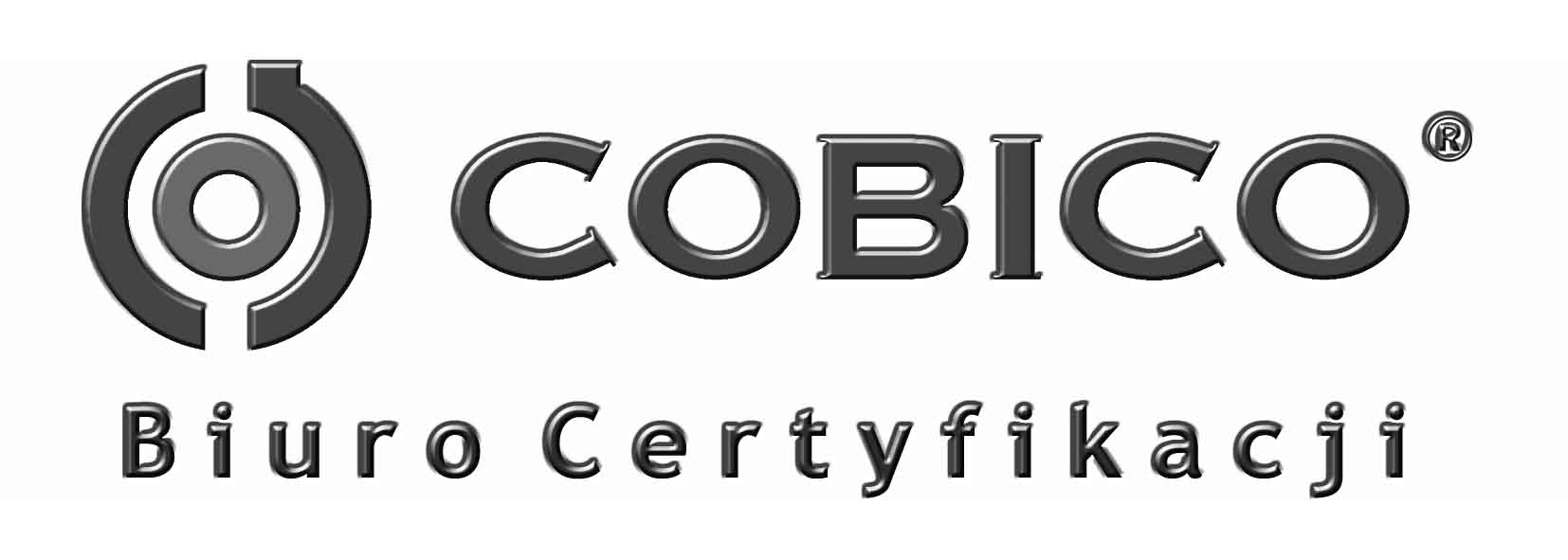   * należy wypełnić, gdy dana czynność lub zabieg nie są wykonywane na całej powierzchni działki rolnej (np.wariant 4.1. gdy koszeniu podlega 90-95% pow działki rolnej)** w odniesieniu do zastosowania nawozów mineralnych Rejestr prowadzi się dla całego gospodarstwa, w tym również dla działek nie zgłoszonych do płatności rolnośrodowiskowych*** w przypadku zastosowania nawozu lub środka ochrony roślin zakwalifikowanego do stosowania w rolnictwie ekologicznym należy podać nr zezwolenia lub nr świadectwa.**** dotyczy maszyn używanych uprzednio w uprawach konwencjonalnychRejestr wykonanych czynności/zabiegów agrotechnicznychRejestr wykonanych czynności/zabiegów agrotechnicznychRejestr wykonanych czynności/zabiegów agrotechnicznychRejestr wykonanych czynności/zabiegów agrotechnicznychRejestr wykonanych czynności/zabiegów agrotechnicznychRejestr wykonanych czynności/zabiegów agrotechnicznychRejestr wykonanych czynności/zabiegów agrotechnicznychRejestr wykonanych czynności/zabiegów agrotechnicznychRejestr wykonanych czynności/zabiegów agrotechnicznychRejestr wykonanych czynności/zabiegów agrotechnicznychRejestr wykonanych czynności/zabiegów agrotechnicznychRejestr wykonanych czynności/zabiegów agrotechnicznychRejestr wykonanych czynności/zabiegów agrotechnicznychRejestr wykonanych czynności/zabiegów agrotechnicznychRejestr wykonanych czynności/zabiegów agrotechnicznychRejestr wykonanych czynności/zabiegów agrotechnicznychRejestr wykonanych czynności/zabiegów agrotechnicznychRejestr wykonanych czynności/zabiegów agrotechnicznychRejestr wykonanych czynności/zabiegów agrotechnicznychLp.Oznaczenie literowe działkiNr działki ewidencyjnejData wykonanej czynnościPowierzchnia działki rolnej (ha,a)/Powierzchnia na jakiej został wykonany zabieg*Roślina uprawnaRoślina uprawnaRodzaj wykonanej czynnościNazwa zastosowanego środka ochrony roślin/nawozu *** Przyczyna zastosowania środka Zastosowana ilość środka ochrony roślin/nawozu **Numer Pakietu lub wariantuIlość zużytego materiału siewnego (tona, szt)Ilość zużytego materiału siewnego (tona, szt)Ilość zużytego materiału siewnego (tona, szt)Ilość zebranych plonów (tona)Ilość zebranych plonów (tona)Ilość zebranych plonów (tona)Dokonano czyszczenia maszyn TAK/NIE  ****Lp.Oznaczenie literowe działkiNr działki ewidencyjnejData wykonanej czynnościPowierzchnia działki rolnej (ha,a)/Powierzchnia na jakiej został wykonany zabieg*Plon GłównyWspółrzędnaRodzaj wykonanej czynnościNazwa zastosowanego środka ochrony roślin/nawozu *** Przyczyna zastosowania środka Zastosowana ilość środka ochrony roślin/nawozu **Numer Pakietu lub wariantuIlość zużytego materiału siewnego (tona, szt)Ilość zużytego materiału siewnego (tona, szt)Ilość zużytego materiału siewnego (tona, szt)Ilość zebranych plonów (tona)Ilość zebranych plonów (tona)Ilość zebranych plonów (tona)Dokonano czyszczenia maszyn TAK/NIE  ****Lp.Oznaczenie literowe działkiNr działki ewidencyjnejData wykonanej czynnościPowierzchnia działki rolnej (ha,a)/Powierzchnia na jakiej został wykonany zabieg*Plon GłównyWspółrzędnaRodzaj wykonanej czynnościNazwa zastosowanego środka ochrony roślin/nawozu *** Przyczyna zastosowania środka Zastosowana ilość środka ochrony roślin/nawozu **Numer Pakietu lub wariantuEKOLOGI-CZNEW OKRESIE PRZESTAWIANIAKONWENCJONALNEEKOLOGICZNYW OKRESIE PRZESTAWIANIAKONWENCJONALNEDokonano czyszczenia maszyn TAK/NIE  ****